GULBENES NOVADA DOMES LĒMUMSGulbenēPar galvojuma sniegšanu SIA “Gulbenes Energo Serviss” aizņēmumam, projekta “Litenes ielas pārbūve Gulbenes pilsētā” īstenošanaiSIA “Gulbenes Energo Serviss”, vienotais reģistrācijas Nr.54603000121, 2023.gada 2.augustā Gulbenes novada pašvaldībai iesniedza iesniegumu Nr. GES/2023/1.4/542 par Gulbenes novada pašvaldības galvojuma sniegšanu SIA “Gulbenes Energo Serviss” aizņēmumam, investīciju projekta “Litenes ielas pārbūve Gulbenes pilsētā” īstenošanai. SIA “Gulbenes Energo Serviss”, vienotais reģistrācijas Nr.54603000121 kapitāla daļu turētājs 100 % apmērā ir Gulbenes novada pašvaldība.SIA “Gulbenes Energo Serviss” kā sabiedrisko pakalpojumu sniedzējs plāno iesaistīties Gulbenes novada pašvaldības īstenotajā infrastruktūras uzlabošanas projektā “Litenes ielas pārbūve Gulbenes pilsētā” , piedaloties ūdensapgādes un sadzīves kanalizācijas tīklu izbūvē, ko plānots finansēt ar Valsts kases aizņēmumu.2023.gada 21.jūlijā Gulbenes novada pašvaldības iepirkumu komisija ir paziņojusi investīciju projekta “Litenes ielas pārbūve Gulbenes pilsētā” iepirkuma rezultātus, kur par būvdarbu veicēju noteica SIA “Valkas ceļi” par līgumcenu 1 494 617,05 EUR bez PVN. Projektu paredzēts īstenot līdz 2024.gada 31.decembrim. SIA “Gulbenes Energo Serviss” valsts budžeta nepieciešamais aizņēmums, projektam “Litenes ielas pārbūve Gulbenes pilsētā” sastāda 161 006,24 EUR (viens simts sešdesmit viens tūkstotis seši euro un 24 centi) bez PVN, kas tiks apgūts 2023.gadā un 2024.gadā. Investīciju projekta būvdarbu atlikušo summu 242 050,36 EUR (ar PVN) apmērā Gulbenes novada pašvaldība finansēs no 2023.gada un 2024.gada pašvaldības budžeta, bet 1 371 618,72 EUR (ar PVN) tiks finansēti ar pašvaldības ņemtu Valsts kases aizņēmumu.Pamatojoties uz Pašvaldību likuma 10.panta pirmās daļas 9.punktu, kas nosaka, ka domes kompetencē ir  likumā noteiktajā kārtībā izveidot, reorganizēt un likvidēt pašvaldības kapitālsabiedrības un nodibinājumus, kā arī lemt par dalību kapitālsabiedrībās, biedrībās un nodibinājumos, 4.panta pirmās daļas 1.punktu, kas nosaka, ka pašvaldībai ir šādas autonomās funkcijas - organizēt iedzīvotājiem ūdenssaimniecības, siltumapgādes un sadzīves atkritumu apsaimniekošanas pakalpojumus neatkarīgi no tā, kā īpašumā atrodas dzīvojamais fonds,  uz likuma “Par pašvaldību budžetiem” 26.panta otrā daļa nosaka, ka galvojumus pašvaldības var sniegt tikai tām kapitālsabiedrībām, kurās attiecīgās pašvaldības daļa pārsniedz 50 procentus, Ministru kabineta 2019.gada 10.decembra noteikumiem Nr.590 “Noteikumi par pašvaldību aizņēmumiem un galvojumiem” 11.1. apakšpunktu, kas nosaka, ka pašvaldības ar e-pakalpojuma eAizņēmumi starpniecību iesniedz padomē pašvaldības domes lēmumu par galvojuma sniegšanu, kurā  norādīta kapitālsabiedrība, kuras aizņēmumam tiek sniegts galvojums, pašvaldības kapitāla daļu skaits attiecīgajā kapitālsabiedrība (procentuāli), aizdevējs - Valsts kase vai cits aizdevējs, galvotā aizņēmuma mērķis, apmērs, procentu likme, atmaksas termiņš, pamatsummas atliktais maksājums (ja nepieciešams) un galvojuma saistību izpildes garantijas, atklāti balsojot: ar __ balsīm "Par" (), "Pret" – (), "Atturas" – (), Gulbenes novada dome NOLEMJ:1. Sniegt galvojumu pašvaldības SIA “Gulbenes Energo Serviss”, vienotais reģistrācijas Nr.54603000121, juridiskā adrese Blaumaņa iela 56A, Gulbene, kur pašvaldība ir 100% kapitāldaļu turētāja, aizņēmuma saņemšanai 161 006, 24 EUR (viens simts sešdesmit viens tūkstotis seši euro un 24 centi) apmērā investīciju projekta “Litenes ielas pārbūve Gulbenes pilsētā” ūdensapgādes un sadzīves kanalizācijas tīklu izbūvei.2. SIA “Gulbenes Energo Serviss” ņemt 1.punktā minēto aizņēmumu 161 006, 24 EUR (viens simts sešdesmit viens tūkstotis seši euro un 24 centi) apmērā no Valsts kases ar tās noteikto procentu likmi uz 30 gadiem ar atlikto pamatsummas maksājumu līdz 2024.gada septembra mēnesim ar izņemšanu vidējā termiņā. Galvotā aizņēmuma atmaksu garantēt ar pašvaldības budžetu. Galvojuma tiesības izmantot 2023. un 2024.gadā.Gulbenes novada domes priekšsēdētājs					A. CaunītisSagatavoja: A. Zagorska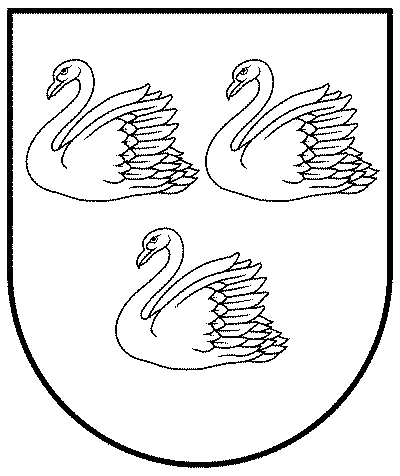 GULBENES NOVADA PAŠVALDĪBAReģ.Nr.90009116327Ābeļu iela 2, Gulbene, Gulbenes nov., LV-4401Tālrunis 64497710, mob.26595362, e-pasts; dome@gulbene.lv, www.gulbene.lv2023.gada 10.augustā                          Nr. GND/2023/_____                         (protokols Nr.___; ___.p)